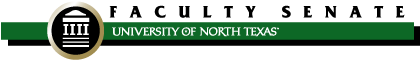 FACULTY SENATE MEETING AGENDAUniversity Union 332April 12, 2023 – 2:00 p.m.Time Discussion BeginsTime Allotted2:003 minutesI.Welcome and Introductions2:032 minutesII.Approval of Minutes (March 8, 2023) [vote]2:0535 minutesIII.University Update (President Neal Smatresk / Provost Mike McPherson)Legislative updateSACS site visitHiring tenure track vs. nontenure track faculty Library salary study Salary compression2:4010 minutesIV.Title change for nontenure track faculty (Holly Hutchins)2:5010 minutesV.Originality and AI bots/detectors (Rudi Thompson)3:0010 minutesVI.Faculty Policy Oversight Committee (William Cherry / Angie Cartwright) Update regarding 06.008 [Formerly 07.023] (Textbook Adoption)First Read 06.009 Tenured Administrators Returning to Full-Time Academic Status06.032 Online Courseware Intellectual Property3:1010 minutesVII.Committee on the Status of LGBTQ+ Faculty (Coby Condrey)UNT Faculty Senate Resolution in Support of the Transgender Community [vote]3:2010 minutesVIII.Student perceptions of SPOT (Dan Peak)3:305 minutesIX.University Elections Committee (Adam Chamberlin)2023-24 Faculty Senate officer nominations materials3:355 minutesX.Committee on Committees (Melissa McKay) [vote]Standing Committee VacanciesAdministrative Committee Vacancies3:405 minutesXI.Other Standing Committees Updates [vote]UUCC Report/Minutes [April] (Ann Marie Afflerbach / Courtney Glazer)Graduate Council Minutes (Dale Yeatts)3:455 minutesXII.New Business3:505 minutesXIII.Old Business 3:555 minutesXIV.Comments for the Good of the OrderWe Care We Count university fundraising campaign has commenced; consider contributing to the UNT Faculty Senate Endowment Fund in support of the Faculty Lounge renaming by making a donation here: https://givemeangreen.unt.edu/project/37222 University Integrity and Compliance (UIC) moved to a new Trust Line reporting vendor, Convercent, on April 4. The Trust Line provides a way for UNT community members to report concerns of unethical or illegal misconduct (with an anonymous option). Trustline.unt.eduSubmit officer self-nominations by noon April 28, 2023Final in-person Faculty Senate meeting is Wednesday, May 10 (June meeting is asynchronous via Qualtrics/electronic communication)4:00XV.Adjournment